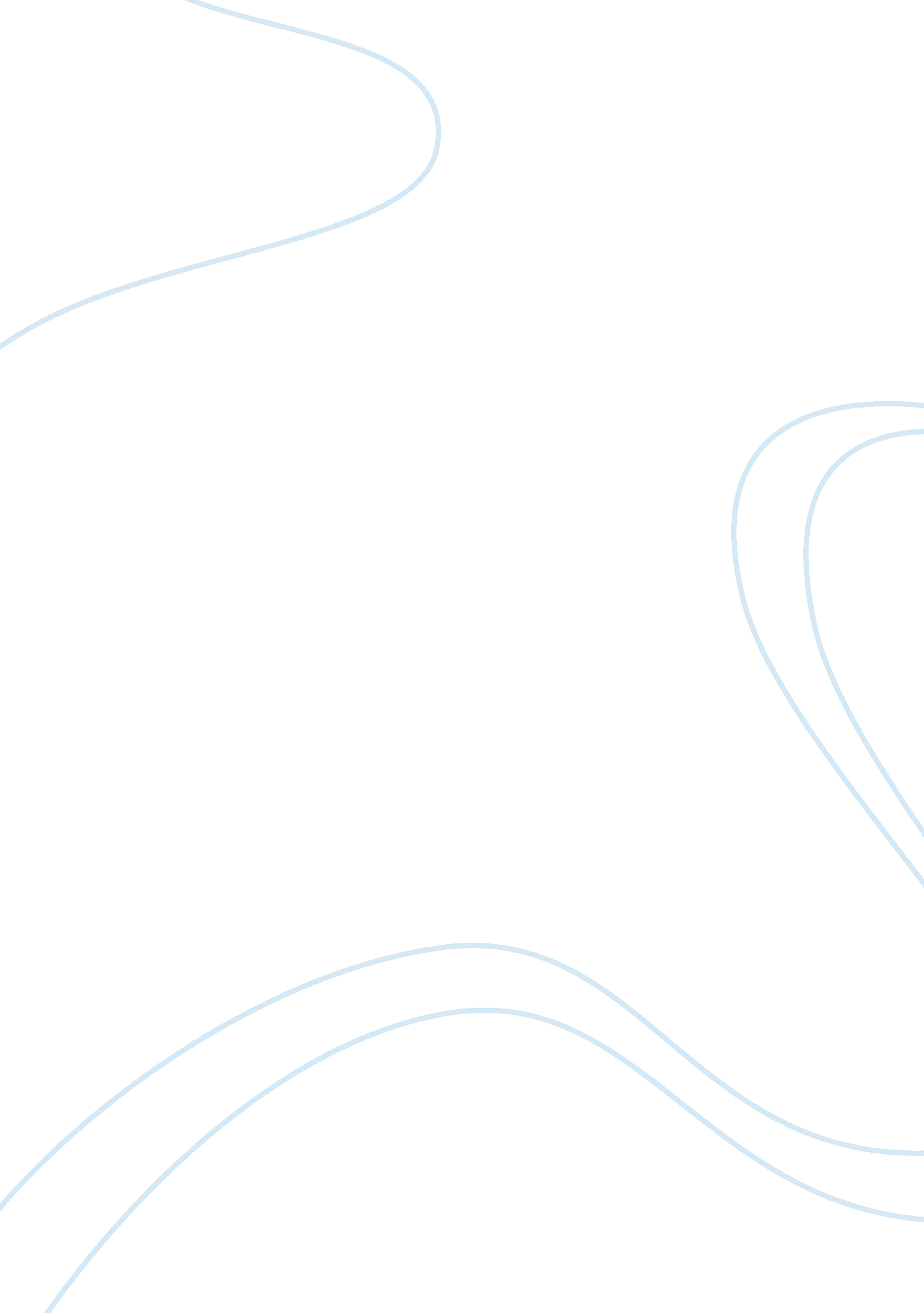 Term paper essay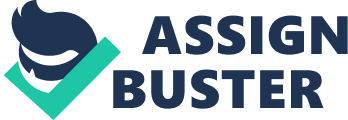 Australian School of Business Management MGMT5601 GLOBAL BUSINESS AND MULTINATIONAL ENTERPRISE Course Outline Semester 1, 2013 Part A: Course-Specific Information Part B: Key Policies, Student Responsibilities and Support MGMT5601 Table of Contents PART A: COURSE-SPECIFIC INFORMATION 1 2 STAFF CONTACT DETAILS COURSE DETAILS 1 1 1 1 1 1 1 2 4 4 4 5 5 5 7 8 8 9 9 11 11 12 13 14 15 15 16 16 16 17 17 17 17 17 18 2. 1 Teaching Times and Locations 2. 2 Units of Credit 2. Summary of Course 2. 4 Course Aims and Relationship to Other Courses 2. 5 Student Learning Outcomes 3 LEARNING AND TEACHING ACTIVITIES 3. 1 Approach to Learning and Teaching in the Course 3. 2 Learning Activities and Teaching Strategies 4 ASSESSMENT 4. 1 Formal Requirements 4. 2 Assessment Details 4. 3 Assignment Submission Procedure 4. 4 Late Submission 5 6 7 8. 9. COURSE RESOURCES COURSE EVALUATION AND DEVELOPMENT COURSE SCHEDULE LIST OF SEMINAR CASES ASSESSMENT COVER SHEETS GROUP PRESENTATION ASSESSMENT SHEET MGMT 5601 Individual paper assessment sheet MGMT 5601 School of Management ASSIGNMENT COVER SHEET PART B: KEY POLICIES, STUDENT RESPONSIBILITIES AND SUPPORT 1 2 3 PROGRAM LEARNING GOALS AND OUTCOMES ACADEMIC HONESTY AND PLAGIARISM STUDENT RESPONSIBILITIES AND CONDUCT 3. 1 Workload 3. 2 Attendance 3. 3 General Conduct and Behaviour 3. 4 Occupational Health and Safety 3. 5 Keeping Informed 4 5 SPECIAL CONSIDERATION AND SUPPLEMENTARY EXAMINATIONS STUDENT RESOURCES AND SUPPORT MGMT5601 PART A: COURSE-SPECIFIC INFORMATION 1 STAFF CONTACT DETAILS Lecturer-in-charge/tutor: Room: Phone No: Email: Consultation Times: Dr Youngok Kim ASB 534A 9385 5835 y. [email protected] edu. au; ph: 9385 1333 • UNSW Learning Centre (www. lc. unsw. edu. au ) Academic skills support services, including workshops and resources, for all UNSW students. See website for details. • Library training and search support services: http://info. library. unsw. edu. au/web/services/services. html • IT Service Centre: Technical support for problems logging in to websites, downloading documents etc. https://www. it. unsw. edu. u/students/index. html UNSW Library Annexe (Ground floor) • UNSW Counselling and Psychological Services (http://www. counselling. unsw. edu. au) Free, confidential service for problems of a personal or academic nature; and workshops on study issues such as ‘ Coping With Stress’ and ‘ Procrastination’. MGMT5601 18 • Office: Level 2, Quadrangle East Wing; Ph: 9385 5418 Student Equity & Disabilities Unit (http://www. studentequity. unsw. edu. au) Advice regarding equity and diversity issues, and support for students who have a disability or disadvantage that interferes with their learning. Office: Ground Floor, John Goodsell Building; Ph: 9385 4734 MGMT5601 19 